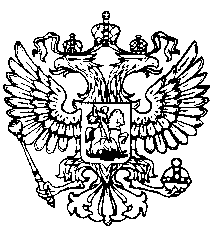 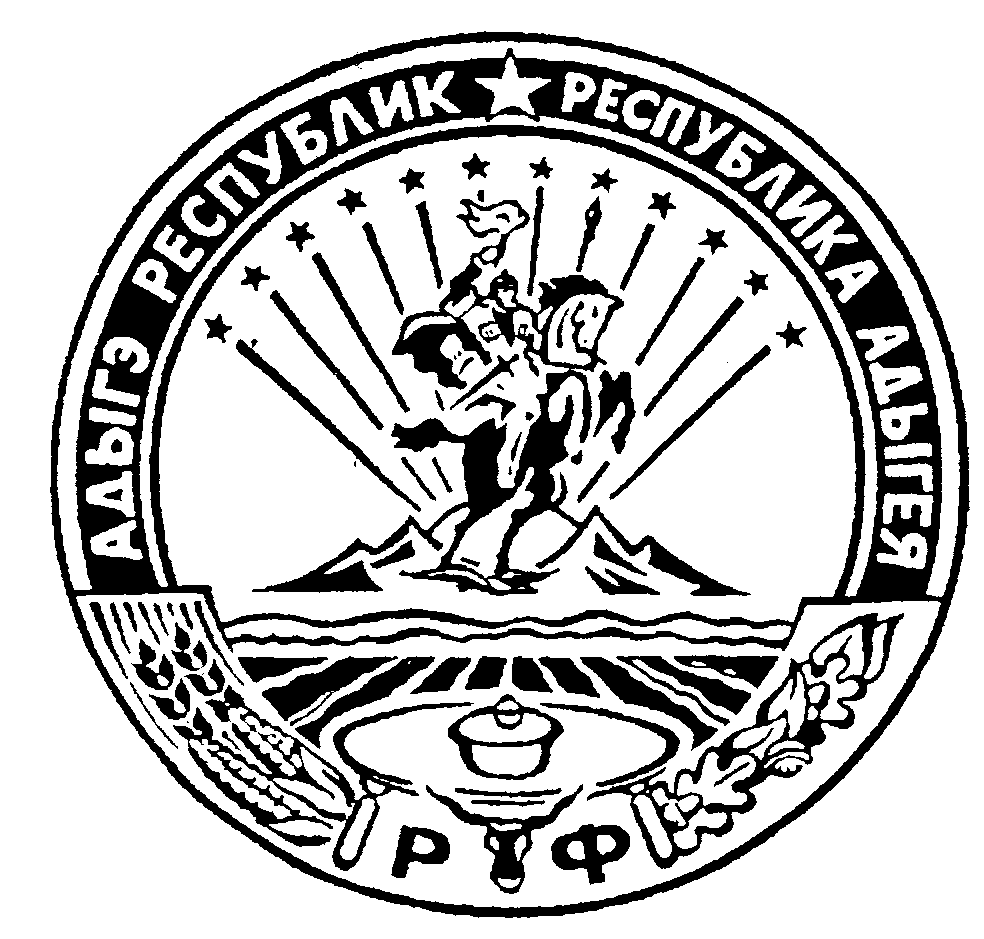                                   Российская Федерация                                      Республика Адыгея                                 Совет народных депутатов                               муниципального образования	            «Ходзинское сельское поселение»_____________________________________________________________________________РЕШЕНИЕ 15 ноября 2019г.№ 63 а. Ходзь«О внесении изменений и дополнений в Устав муниципального образования «Ходзинское сельское поселение»В целях приведения Устава муниципального образования «Ходзинское сельское поселение» в соответствие с действующим законодательством Российской Федерации, руководствуясь статьёй 44 Федерального закона от 06.10.2003 № 131-ФЗ «Об общих принципах организации местного самоуправления в Российской Федерации», Совет народных депутатов муниципального образования «Ходзинское сельское поселение»РЕШИЛ:1. Внести следующие изменения и дополнения в Устав муниципального образования «Ходзинское сельское поселение»:1.1. В статье 2 «Вопросы местного значения муниципального образования»:- часть 1 дополнить пунктом 14 следующего содержания:«14) принятие в соответствии с гражданским законодательством Российской Федерации решения о сносе самовольной постройки, решения о сносе самовольной постройки или ее приведении в соответствие с предельными параметрами разрешенного строительства, реконструкции объектов капитального строительства, установленными правилами землепользования и застройки, документацией по планировке территории, или обязательными требованиями к параметрам объектов капитального строительства, установленными федеральными законами». - часть 1.1. дополнить пунктом 1.1. следующего содержания:«1.1) осуществление в ценовых зонах теплоснабжения муниципального контроля за выполнением единой теплоснабжающей организацией мероприятий по строительству, реконструкции и (или) модернизации объектов теплоснабжения, необходимых для развития, повышения надёжности и энергетической эффективности системы теплоснабжения и определённых для неё в схеме теплоснабжения в пределах полномочий, установленных Федеральным законом от 7 июля 2010 года № 190-ФЗ «О теплоснабжении»;» 1.2. пункт 14 часть 1 статьи 3 «Права органов местного самоуправления муниципального образования» слова «мероприятий по отлову и содержанию безнадзорных животных, обитающих» заменить словами «деятельности по обращению с животными без владельцев, обитающими» 1.3. Дополнить статьёй 13.1 «Старший сельского населённого пункта» следующего содержания:Статья 13.1. Старший сельского населённого пункта«1. Для организации взаимодействия органов местного самоуправления и жителей сельского населённого пункта при решении вопросов местного значения в сельском населённом пункте, расположенном в поселении, может назначаться старший сельского населённого пункта.2. Старший сельского населённого пункта назначается Советом народных депутатов муниципального образования, в состав которого входит данный сельский населённый пункт, по представлению схода граждан сельского населённого пункта из числа лиц, проживающих на территории сельского населённого пункта и обладающих активным избирательным правом.3. Старший сельского населённого пункта не является лицом, замещающим государственную должность, должность государственной гражданской службы, муниципальную должность или должность муниципальной службы, не может состоять в трудовых отношениях и иных непосредственно связанных с ними отношениях с органами местного самоуправления.4. Старшим сельского населённого пункта не может быть назначено лицо:1) замещающее государственную должность, должность государственной гражданской службы, муниципальную должность или должность муниципальной службы;2) признанное судом недееспособным или ограниченно дееспособным;3) имеющее непогашенную или неснятую судимость.5. Срок полномочий старшего сельского населённого пункта составляет пять лет.6. Полномочия старшего сельского населённого пункта прекращаются досрочно по решению Совета народных депутатов муниципального образования, в состав которого входит данный сельский населённый пункт, по представлению схода граждан сельского населённого пункта, а также в случаях, установленных Федеральным законом от 06.10.2003 № 131-ФЗ «Об общих принципах организации местного самоуправления в Российской Федерации».7. Старший сельского населённого пункта для решения возложенных на него задач:1) взаимодействует с органами местного самоуправления, муниципальными предприятиями и учреждениями и иными организациями по вопросам решения вопросов местного значения в сельском населённом пункте;2) взаимодействует с населением, в том числе посредством участия в сходах, собраниях, конференциях граждан, направляет по результатам таких мероприятий обращения и предложения, в том числе оформленные в виде проектов муниципальных правовых актов, подлежащие обязательному рассмотрению органами местного самоуправления;3) информирует жителей сельского населённого пункта по вопросам организации и осуществления местного самоуправления, а также содействует в доведении до их сведения иной информации, полученной от органов местного самоуправления;4) содействует органам местного самоуправления в организации и проведении публичных слушаний и общественных обсуждений, обнародовании их результатов в сельском населённом пункте;5) осуществляет иные полномочия и права, предусмотренные нормативным правовым актом Совета народных депутатов муниципального образования «Ходзинское сельское поселение» в соответствии с законодательством Республики Адыгея.    8. Гарантии деятельности и иные вопросы статуса старшего сельского населённого пункта устанавливаются нормативным правовым актом Совета народных депутатов муниципального образования «Ходзинское сельское поселение» в соответствии с законодательством Республики Адыгея.1.4.В статье 26: «Статус депутата Совета народных депутатов и Главы муниципального образования:- второе предложение части 8 изложить в следующей редакции:«Полномочия депутата, члена выборного органа местного самоуправления, выборного должностного лица местного самоуправления прекращаются досрочно в случае несоблюдения ограничений, запретов, неисполнения обязанностей, установленных Федеральным законом от 25 декабря 2008 года N 273-ФЗ «О противодействии коррупции», Федеральным законом от 3 декабря 2012 года N 230-ФЗ «О контроле за соответствием расходов лиц, замещающих государственные должности, и иных лиц их доходам», Федеральным законом от 7 мая 2013 года N 79-ФЗ «О запрете отдельным категориям лиц открывать и иметь счета (вклады), хранить наличные денежные средства и ценности в иностранных банках, расположенных за пределами территории Российской Федерации, владеть и (или) пользоваться иностранными финансовыми инструментами», если иное не предусмотрено Федеральным законом от 06.10.2003 № 131-ФЗ «Об общих принципах организации местного самоуправления в Российской Федерации».; - в части 9 после слов «выборного должностного лица местного самоуправления» дополнить словами «или применении в отношении указанных лиц иной меры ответственности»;- дополнить частями 10.1 и 10.2 в следующей редакции:«10.1 К депутату, члену выборного органа местного самоуправления, выборному должностному лицу местного самоуправления, представившим недостоверные или неполные сведения о своих доходах, расходах, об имуществе и обязательствах имущественного характера, а также сведения о доходах, расходах, об имуществе и обязательствах имущественного характера своих супруги (супруга) и несовершеннолетних детей, если искажение этих сведений является несущественным, могут быть применены следующие меры ответственности:1) предупреждение;2) освобождение депутата, члена выборного органа местного самоуправления от должности в представительном органе муниципального образования, выборном органе местного самоуправления с лишением права занимать должности в представительном органе муниципального образования, выборном органе местного самоуправления до прекращения срока его полномочий;3) освобождение от осуществления полномочий на постоянной основе с лишением права осуществлять полномочия на постоянной основе до прекращения срока его полномочий;4) запрет занимать должности в представительном органе муниципального образования, выборном органе местного самоуправления до прекращения срока его полномочий;5) запрет исполнять полномочия на постоянной основе до прекращения срока его полномочий.»;10.2 Порядок принятия решения о применении к депутату, члену выборного органа местного самоуправления, выборному должностному лицу местного самоуправления мер ответственности, указанных в части 10.1 настоящей статьи, определяется муниципальным правовым актом в соответствии с законом Республики Адыгея». 1.5 В абзаце 3 части 3 статьи 36 «Вступление в силу муниципальных правовых актов» после слов «информационно-телекоммуникационной сети «Интернет» дополнить словами «на портале Минюста России «Нормативные правовые акты в Российской Федерации» (http://pravo-minjust.ru, http://право-минюст.рф». 2. Главе муниципального образования «Ходзинское сельское поселение» в порядке, установленном Федеральным законом от 21.07.2005 № 97-ФЗ «О государственной регистрации уставов муниципальных образований», представить настоящее Решение на государственную регистрацию.3. Настоящее Решение вступает в силу со дня его обнародования, произведённого после его государственной регистрации, за исключением частей 2 и 3, которые вступают в силу со дня его принятия. Глава муниципального образования                                      «Ходзинское сельское поселение»                                                Р.М.Тлостнаков                                           